Департамент финансов администрации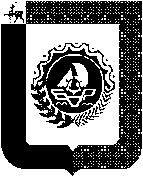 городского округа город БорНижегородской области606450, Нижегородская область, г. Бор, ул. Ленина, 97тел. (83159)2-18-60, E-mail: borfin@sandy.ruПРИКАЗот 25 .10 .2016 г.                                  			                 №	49Н			г. БорО ПОРЯДКЕПРОВЕДЕНИЯ ДЕПАРТАМЕНТОМ ФИНАНСОВ АДМИНИСТРАЦИИ ГОРОДСКОГО ОКРУГА ГОРОД БОР  САНКЦИОНИРОВАНИЯ ОПЕРАЦИЙ ПРИ КАЗНАЧЕЙСКОМСОПРОВОЖДЕНИИ МУНИЦИПАЛЬНЫХ КОНТРАКТОВ, ДОГОВОРОВ(СОГЛАШЕНИЙ), А ТАКЖЕ КОНТРАКТОВ, ДОГОВОРОВ, СОГЛАШЕНИЙ,ЗАКЛЮЧЕННЫХ В РАМКАХ ИХ ИСПОЛНЕНИЯ.В соответствии с частью 1 статьи 14 Решения Совета депутатов городского округа город Бор Нижегородской области от 22.12.2015г. № 38 "О бюджете городского округа город Бор на 2016год" приказываю:1.Утвердить прилагаемый Порядок проведения Департаментом финансов санкционирования операций при казначейском сопровождении муниципальных контрактов, договоров (соглашений), а также контрактов, договоров, соглашений, заключенных в рамках их исполнения (далее - Порядок).2. Довести данный Приказ до сведения главных распорядителей бюджетных средств, учредителей бюджетных (автономных) учреждений городского округа город Бор.3. Разместить данный Приказ на сайте Департамента финансов администрации городского округа г. Бор www.bor-fin.ru.4.Контроль за исполнением настоящего Приказа возложить на заместителя начальника Управления учёта, отчетности и контроля – заместителя главного бухгалтера И.Д. Лагутина.Директор Департамента финансов                                          Г.Д.Симакова                                                                              Утвержден приказом                                                                                 Департамента финансов администрации                                                                        городского округа город Бор  от                 № ПОРЯДОКПРОВЕДЕНИЯ ДЕПАРТАМЕНТОМ ФИНАНСОВ ГОРОДСКОГО ОКРУГА ГОРОД БОР САНКЦИОНИРОВАНИЯ ОПЕРАЦИЙ ПРИ КАЗНАЧЕЙСКОМСОПРОВОЖДЕНИИ МУНИЦИПАЛЬНЫХ КОНТРАКТОВ, ДОГОВОРОВ(СОГЛАШЕНИЙ), А ТАКЖЕ КОНТРАКТОВ, ДОГОВОРОВ, СОГЛАШЕНИЙ,                                         ЗАКЛЮЧЕННЫХ В РАМКАХ ИХ ИСПОЛНЕНИЯ.1. Настоящий Порядок устанавливает правила проведения Департаментом финансов городского округа город Бор (далее - Департамент финансов) санкционирования операций при казначейском сопровождении в соответствии с Постановлением администрации городского округа город Бор от   18  октября №  4865 "Об утверждении правил казначейского сопровождения муниципальных контрактов (контрактов, договоров, соглашений) (далее Постановление) и  в случаях, предусмотренных Решением Совета депутатов городского округа город Бор Нижегородской области о бюджете городского округа город Бор на текущий год. По решению главного распорядителя средств бюджета городского округа город Бор бюджета, осуществляющего предоставление целевых субсидий, положения об осуществлении Департаментом финансов казначейского сопровождения, установленные абзацем первым настоящего пункта, не распространяются на средства, получаемые исполнителями контрактов (договоров), заключаемых в рамках исполнения договоров (соглашений) о предоставлении целевых субсидий.2. Операции со средствами, получаемыми из  бюджета городского округа юридическими лицами на основании муниципальных контрактов, договоров (соглашений) о предоставлении целевых субсидий, условиями предоставления которых является требование о последующем подтверждении использования их получателями в соответствии с условиями и (или) целями предоставления указанных средств (далее - целевые средства), осуществляются на счетах, открытых в Департаменте финансов.Учет операций с целевыми средствами осуществляется на отдельных лицевых счетах, открываемых юридическим лицам - получателям целевых средств (далее - организации) в Департаменте финансов, в соответствии с Порядком открытия и ведения лицевых счетов Департаментом финансов администрации городского округа город Бор, утвержденным приказом Департамента финансов от 10.11.2014г. № 26н. 3. Учет операций со средствами, указанными в пункте 2 настоящего Порядка, осуществляется на лицевых счетах для учета операций со средствами иного юридического лица, не являющегося участником бюджетного процесса (далее - лицевой счет для учета операций неучастника бюджетного процесса), в соответствии с Порядком открытия, ведения лицевых счетов и осуществления операций по зачислению, списанию средств юридическим лицам, не являющимся участниками бюджетного процесса, бюджетными (автономными) учреждениями.Операции по выплатам иных юридических лиц (далее - организации), отраженные на лицевых счетах для учета операций неучастника бюджетного процесса (далее - целевые средства), осуществляются на основании представленных организациями в Департамент финансов  заявок на оплату расходов (далее - Заявка).4. При санкционировании целевых расходов организации Департаментом финансов осуществляется проверка представленной организацией в электронном виде скан-копии соответствующего контракта, договора, исполнительного документа с учетом данного Порядка, осуществляет проверку представленной организацией Заявки по следующим направлениям:а) непревышение суммы, указанной в Заявке, над суммой остатка средств на открытом организации соответствующем лицевом счете для учета операций неучастника бюджетного процесса;б) соответствие текстового назначения платежа в Заявке направлению расходования целевых средств, указанному в документах, являющихся основанием для платежа (далее - документ-основание);в) наличие в платежном поручении реквизитов (номер, дата) государственного контракта (договора (соглашения) о предоставлении целевой субсидии, контракта, договора, соглашения) (при наличии);г) соответствие наименования, ИНН, КПП, банковских реквизитов получателя денежных средств, указанных в Заявке, наименованию, ИНН, КПП, банковским реквизитам получателя денежных средств, указанных в документе-основании (при его наличии).При санкционировании целевых расходов организации Департамент финансов не вправе принимать к исполнению платежные документы организации на перечисление средств:на счета, открытые организации в кредитной организации (за исключением случаев оплаты обязательств организации в соответствии с валютным законодательством Российской Федерации, оплаты труда с учетом начислений и социальных выплат, иных выплат в пользу работников, а также лицам, не состоящим в штате организации, если это связано с достижением цели, определенной при предоставлении целевых средств, оплаты фактически выполненных организацией работ, оказанных услуг, поставленных товаров, источником финансового обеспечения которых являются целевые средства, при предоставлении документов (в том числе копий платежных поручений), подтверждающих факт выполнения работ, оказания услуг, поставки товаров или факт оплаты организацией указанных расходов, возмещения произведенных организацией расходов (части расходов), если нормативными правовыми актами Нижегородской области и муниципального образования, регулирующими порядок предоставления целевых средств, муниципальными контрактами (договорами (соглашениями) о предоставлении целевых субсидий, контрактами, договорами, соглашениями) предусмотрено такое возмещение расходов (части расходов);в качестве взноса в уставный (складочный) капитал другой организации, если положениями нормативных правовых актов муниципального образования, регулирующих порядок предоставления целевых средств, не предусмотрена возможность их перечисления указанной организации;в целях размещения целевых средств на депозиты, в иные финансовые инструменты, если муниципальными правовыми актами не установлено иное, с последующим возвратом указанных средств на лицевые счета для учета операций неучастника бюджетного процесса, включая средства, полученные от их размещения.5. Кассовые выплаты за счет целевых средств, о предоставлении субсидий юридическим лицам, о предоставлении бюджетных инвестиций юридическим лицам, не являющимся государственными учреждениями в соответствии со статьей 80 Бюджетного кодекса Российской Федерации, взносов в уставные (складочные) капиталы юридических лиц осуществляются после проверки документов, подтверждающих возникновение денежных обязательств.При санкционировании учитывается соблюдение условий и достижение целей, установленных нормативными правовыми актами муниципального образования и договорами (соглашениями), заключенными между получателями средств  бюджета городского округа и организациями о порядке и целях предоставления субсидии и бюджетных инвестиций6. Кассовые выплаты организаций, источником которых являются целевые средства:- по контрактам (договорам) о поставке товаров, выполнении работ, оказании услуг (за исключением муниципальных контрактов (договоров), исполнение которых подлежит банковскому сопровождению в соответствии с законодательством Российской Федерации о контрактной системе в сфере закупок товаров, работ, услуг для обеспечения муниципальных нужд), если условиями данных контрактов (договоров) предусмотрены авансовые платежи;- по контрактам (договорам) об осуществлении отдельных закупок товаров, работ, услуг в случаях, если в  контрактах (договорах) предусмотрено условие об открытии лицевых счетов исполнителю данного  контракта (договора) в Департаменте  финансов городского округа город Бор Нижегородской области;- по контрактам, договорам, соглашениям, заключаемым в рамках их исполнения, если условиями данных контрактов предусмотрены авансовые платежи , осуществляются на основании государственного контракта (договора) при подтверждении исполнителем контракта (договора) возникновения денежного обязательства, источником финансового обеспечения которого являются указанные средства.7. При санкционировании целевых расходов, источником которых являются целевые средства, указанные в пункте 6 настоящего Порядка,  заказчики представляют в Департамент финансов кроме документов, указанных в пункте 6 настоящего Порядка, сведения о привлекаемых в рамках исполнения обязательств по  контракту (договору) исполнителях (соисполнителях) по форме в соответствии с приложением к настоящему Порядку.8. Поступившие в управление казначейства Заявки исполняются не позднее второго рабочего дня, следующего за днем их представления, вместе с подтверждающими документами в управление казначейства.